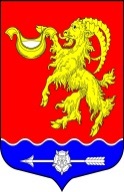 Местная администрация муниципального  образования Горбунковское сельское поселение муниципального образования Ломоносовского муниципального района Ленинградской областиПОСТАНОВЛЕНИЕ «Об утверждении Положения об осуществленииэкологического просвещения, организации экологического воспитания и формированияэкологической культуры в области обращения ствердыми коммунальными отходами»В соответствии со статьей 46 Федерального закона от 06.10.2003 № 131-ФЗ «Об общих принципах организации местного самоуправления в Российской Федерации», Уставом муниципального образования Горбунковское сельское поселение муниципального образования Ломоносовский муниципальный район Ленинградской области,                                                  ПОСТАНОВЛЯЕТ:Утвердить положение об осуществлении экологического просвещения, организации экологического воспитания и формирования экологической культуры в области обращения с твердыми коммунальными отходами. (Приложение № 1).Утвердить План мероприятий по экологическому воспитанию населения и формированию экологической культуры в области обращения с твердыми коммунальными отходами на 2020-2022 годы. (Приложение № 2).Настоящее постановление подлежит размещению на официальном сайте муниципального образования Горбунковское сельское поселение по электронному адресу: www.gorbunki-lmr.ru.Постановление вступает в силу со дня его официального опубликования.Контроль за исполнением настоящего постановления оставляю за собой. И.о. главы местной администрацииМуниципального образованияГорбунковское сельское поселение                                                                                 В.В. ФалалеевПриложение № 1к постановлению местной администрациимуниципального образованияГорбунковское сельское поселениеот 08 июня 2020 г.  № 95Положениеоб осуществлении экологического просвещения, организации  экологического воспитания и формирования экологической культуры в области обращения с твердыми коммунальными отходамиОбщие положения1.1. Настоящее Положение определяет правовые и организационные основы реализации местной администрацией муниципального образования Горбунковское сельское поселение полномочий по решению вопроса местного значения – осуществление экологического просвещения, организации экологического воспитания и формирования экологической культуры в области обращения с твердыми коммунальными отходами.1.2. Основные понятия, используемые в настоящем положенииа) экологическая культура – совокупность экологического сознания и экологического поведения человека, способов организации и развития жизнедеятельности в системе ценностных ориентаций и экологических норм взаимодействия с окружающей средой на основе экологических знаний, навыков, умений;б) экологическое просвещение – распространение экологических знаний об экологической безопасности, информации о состоянии окружающей среды и об использовании природных ресурсов в целях формирования экологической культуры, воспитания бережного отношения к природе и рационального природопользования;в) Информация о состоянии окружающей среды – сведения о природной среде, о деятельности и факторах, которые оказывают или могут оказать воздействие на нее, а также о запланированной или осуществляемой деятельности по использованию природных ресурсов и последствиях этого для окружающей среды, а также о мерах, направленных на охрану окружающей среды и обеспечение рационального природопользования.1.3. Основные цели и задачи настоящего положенияЦель экологического просвещения и формирования экологической культуры:формирование бережного отношения к природе и повышении экологической культуры на территории муниципального образования;сохранение благоприятной окружающей среды, биологического разнообразия и природных ресурсов.Задачи экологического просвещения и формирования экологической культуры:повышение уровня знаний, умений, навыков населения на территории муниципального образования в сфере охраны окружающей среды и экологической безопасности;информационное обеспечение в сфере охраны окружающей среды и экологической безопасности;привлечение граждан, общественных объединений и иных некоммерческих организаций к участию в реализации мероприятий в сфере охраны окружающей среды, рационального природопользования;повышение роди особо охраняемых природных территорий как эколого-просветительских центров;формирование ответственного отношения по обращению с отходами, в том числе к раздельному сбору твердых коммунальных отходов.Достижение задач обеспечивается путем утверждения планов и программ по осуществлению экологического просвещения, организации экологического воспитания и формирования экологической культуры в области обращения с твердыми коммунальными отходами.Полномочия органов местного самоуправления в сфере экологического просвещения, организации экологического воспитания и формирования экологической культуры в области обращения с твердыми коммунальными отходами2.1. Местная администрация МО Горбунковское сельское поселение на основании Устава МО Горбунковское сельское поселение, в реализации вопроса местного значения осуществляет следующие полномочия:1) разрабатывает и обеспечивает реализацию плана мероприятий по осуществлению экологического просвещения, организации экологического воспитания и формирования экологической культуры в области обращения с твердыми коммунальными отходами;2) организует проведение таких мероприятий, в том числе осуществление закупок товаров, работ, услуг для обеспечения муниципальных нужд в соответствии с действующим законодательством Российской Федерации о контрактной системе в сфере закупок.Порядок реализации полномочий по решению местного значения – осуществление экологического воспитания и формирования экологической культуры в области обращения с твердыми коммунальными отходами3.1. План мероприятий содержит перечень мероприятий, определяет сроки их проведения и необходимый объем бюджетных ассигнаций.К мероприятиям программы могут относиться:- экологические акции различного характера, в том числе направленные на поддержание санитарного порядка, воспитания бережного отношения к природе, предотвращении вредного воздействия отходов производства и потребления на здоровье человека и окружающую среду и пр.;- мероприятия по правовому просвещению и правовому информированию, направленные на популяризацию знаний природоохранного и экологического законодательства Российской Федерации;- распространение и пропаганда экологических знаний, в том числе с использованием средств массовой информации и телекоммуникационной сети Интернет, путем изготовления и распространения брошюр, плакатов, буклетов и иной печатной продукции;- распространение информационных материалов, разъясняющих правила обращения с ТКО, в том числе с использованием средств массовой информации и телекоммуникационной сети «Интернет», путем изготовления и распространения брошюр, плакатов, буклетов и иной печатной продукции;- иные мероприятия, направленные на реализацию вопроса местного значения, не противоречащих действующему законодательству.3.2. Проведение мероприятий может осуществляться как силами администрации, так и силами сторонних организаций, как на коммерческой (путем заключения контрактов (договоров), соглашений о взаимодействии и сотрудничестве), так и на безвозмездной основе.3.3. Формирование планов по осуществлению экологического просвещения, а также организация экологического воспитания и формирования экологической культуры в области обращения с ТКО осуществляется, как правило, для реализации взаимодействия лиц, участвующих в экологическом образовании, просвещении, в сфере обращения с ТКО, на территории муниципального образования, а также для привлечения представителей различных организаций и общественных объединений, осуществляющих свою деятельность на территории муниципального образования, жителей муниципального образования к реализации вопроса местного значения – осуществление экологического просвещения, организации экологического воспитания и формирования экологической культуры в области обращения с твердыми коммунальными отходами.Финансовое обеспечение решения вопроса местного значения – осуществление экологического просвещения, организации экологического воспитания и формирования экологической культуры в области обращения с твердыми коммунальными отходами4.1. Решение вопроса местного значения – осуществление экологического просвещения, организации экологического воспитания и формирования экологической культуры в области обращения с твердыми коммунальными отходами, является расходными обязательством муниципального образования, подлежащим исполнению за счет  бюджета муниципального образования.4.2. Объем денежных средств на реализацию расходного обязательства предусматривается муниципальной программой.Ответственность органов и должностных лиц местного    самоуправления5.1. Органы местного самоуправления несут ответственность за осуществление полномочий по решению вопроса местного значения в соответствии с действующим законодательством.Приложение № 1к постановлению местной администрациимуниципального образованияГорбунковское сельское поселениеот 08 июня 2020 г.  № 95План мероприятий по экологическому воспитанию населения и формированию экологической культуры в области обращения с твердыми коммунальными отходами на 2020-2022 годы«08»  июня  2020 года№ 95№Наименование мероприятияОтветственные исполнителиСроки исполнения1.Участие во Всероссийских и местных экологических акциях и мероприятияхМестная администрация МО Горбунковское сельское поселениеВ соответствии со сроками проведения таких акций (по отдельному плану)2.Организация субботниковМестная администрация МО Горбунковское сельское поселениеНе менее 1 раза в год3.Размещение на официальном сайте местной администрации МО Горбунковское сельское поселение  информации о правильном обращении с отдельными видами отходов и о раздельном сборе мусораМестная администрация МО Горбунковское сельское поселениеПостоянно4.Разработка и распространение информационных материалов среди населения по раздельному сбору ТКО (листовки, буклеты, баннеры)Местная администрация МО Горбунковское сельское поселение1 раз в год5.Проведение рейдов по выявлению несанкционированных свалок на территории МО Горбунковское сельское поселениеМестная администрация МО Горбунковское сельское поселениеЕжеквартально6. Проведение бесед на сходах с гражданами по экологическому воспитанию и формированию экологической культуры в области обращения с ТКОМестная администрация МО Горбунковское сельское поселениеПо отдельному плану7.Проведение информационно-разъяснительной работы среди населения по вопросам проведения благоустройства, озеленения, соблюдения Правил благоустройства, об административной ответственности по захламлению территории, о мерах противопожарной безопасностиМестная администрация МО Горбунковское сельское поселениеВ течение года